Publicado en Murcia el 05/07/2021 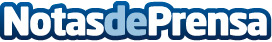 Coweb es la agencia de diseño web para autónomos y pymes de MurciaCoweb es la agencia de diseño web de Murcia que más puede hacer para el éxito de cualquier nuevo negocio en Murcia y hacer que destaque en su sectorDatos de contacto:Jose Perez Romero620239742Nota de prensa publicada en: https://www.notasdeprensa.es/coweb-es-la-agencia-de-diseno-web-para_1 Categorias: Marketing Murcia Emprendedores E-Commerce http://www.notasdeprensa.es